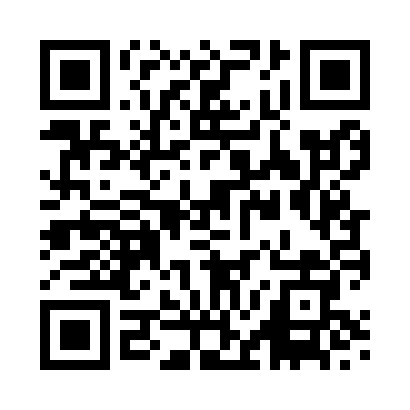 Prayer times for Ardavasar, UKWed 1 May 2024 - Fri 31 May 2024High Latitude Method: Angle Based RulePrayer Calculation Method: Islamic Society of North AmericaAsar Calculation Method: HanafiPrayer times provided by https://www.salahtimes.comDateDayFajrSunriseDhuhrAsrMaghribIsha1Wed3:285:341:216:349:0811:152Thu3:265:321:216:369:1011:163Fri3:255:291:206:379:1311:174Sat3:245:271:206:389:1511:185Sun3:235:251:206:409:1711:196Mon3:225:231:206:419:1911:207Tue3:215:201:206:429:2111:218Wed3:195:181:206:439:2311:229Thu3:185:161:206:449:2511:2310Fri3:175:141:206:469:2711:2411Sat3:165:121:206:479:2911:2512Sun3:155:101:206:489:3111:2613Mon3:145:081:206:499:3311:2714Tue3:135:061:206:509:3511:2815Wed3:125:041:206:519:3711:2916Thu3:115:021:206:529:3911:3017Fri3:105:001:206:539:4111:3118Sat3:094:581:206:559:4311:3219Sun3:084:561:206:569:4511:3320Mon3:084:551:206:579:4711:3421Tue3:074:531:206:589:4811:3522Wed3:064:511:206:599:5011:3623Thu3:054:501:207:009:5211:3624Fri3:044:481:217:019:5411:3725Sat3:044:471:217:019:5511:3826Sun3:034:451:217:029:5711:3927Mon3:024:441:217:039:5911:4028Tue3:024:421:217:0410:0011:4129Wed3:014:411:217:0510:0211:4230Thu3:014:401:217:0610:0311:4331Fri3:004:381:217:0710:0511:43